ΣΥΛΛΟΓΟΣ ΕΚΠΑΙΔΕΥΤΙΚΩΝ Π. Ε.                    Μαρούσι  31 –  1 – 2018                                                                                                                    ΑΜΑΡΟΥΣΙΟΥ                                                   Αρ. Πρ.: 62Ταχ. Δ/νση: Κηφισίας 211                                            Τ. Κ. 15124 Μαρούσι                                      Τηλ.: 210 8020697                                                                              Πληροφ.: Πολυχρονιάδης Δ. (6945394406)                                                                  Email:syll2grafeio@gmail.com                                      	Δικτυακός τόπος: http//: www.syllogosekpaideutikonpeamarousisou.grΠΡΟΣ : ΤΑ ΜΕΛΗ ΤΟΥ ΣΥΛΛΟΓΟΥ ΜΑΣ Κοινοποίηση: Δ. Ο. Ε. Συλλόγους Εκπ/κών Π. Ε. της χώραςΘέμα: « Σχετικά με την εγκύκλιο του ΥΠΠΕΘ περί υποχρεωτικής 30ωρης παραμονής των εκπαιδευτικών στα σχολεία με αρ. πρ.14181/ΓΔ4 της 26 – 1 – 2018».Σύμφωνα με την εγκύκλιο του ΥΠΠΕΘ της 26 – 1 – 2018 (αρ. πρ. 14181/ΓΔ4)  επισημαίνονται τα ακόλουθα: « Σε εφαρμογή του άρθρου 245 του Ν. 4512/2018 (ΦΕΚ 5, τ. Α΄/ 17-1-2018): 1.Οι εκπαιδευτικοί των σχολείων Πρωτοβάθμιας και Δευτεροβάθμιας Εκπαίδευσης παραμένουν υποχρεωτικά στο σχολείο τους στις εργάσιμες ημέρες, πέρα από τις ώρες διδασκαλίας όπως αυτές προβλέπονται από τις κείμενες διατάξεις, όχι όμως πέρα από έξι (6) ώρες την ημέρα ή τριάντα (30) ώρες την εβδομάδα.  2. Στους εκπαιδευτικούς ανατίθενται από τα όργανα διοίκησης της σχολικής μονάδας υπηρεσίες που συνδέονται με το γενικότερο εκπαιδευτικό έργο, όπως η προετοιμασία του εποπτικού εκπαιδευτικού υλικού και των εργαστηριακών ασκήσεων, η διόρθωση εργασιών και διαγωνισμάτων, η καταχώρηση – ενημέρωση της αξιολόγησης των μαθητών, η συμμετοχή στην προετοιμασία και την πραγματοποίηση εορταστικών, αθλητικών και πολιτιστικών εκδηλώσεων, ο προγραμματισμός και η αποτίμηση του εκπαιδευτικού έργου, η επικοινωνία με δομές υποστήριξης του εκπαιδευτικού έργου, η συνεργασία με εκπαιδευτικούς που διδάσκουν στο ίδιο τμήμα ή που διδάσκουν τα ίδια γνωστικά αντικείμενα, οι παιδαγωγικές συναντήσεις για την κατάρτιση ομαδικών ή εξατομικευμένων προγραμμάτων υποστήριξης συγκεκριμένων μαθητικών ομάδων ή μαθητών, η επίβλεψη σχολικών γευμάτων, η ενημέρωση των γονέων και κηδεμόνων, η τήρηση βιβλίων του σχολείου και η εκτέλεση διοικητικών εργασιών. 3. Η επίβλεψη σχολικών γευμάτων όπως αναφέρεται παραπάνω, θεωρείται εξωδιδακτική αρμοδιότητα, χωρίς εξαιρέσεις. 4. Είναι σαφές ότι, με την επιφύλαξη της περίπτωσης α΄ της παρ. 2 του άρθρου 53 του ν. 2721/1999 (Α΄ 112), ο γονέας παιδιού μέχρι δύο (2) ετών απαλλάσσεται από την ανάθεση εργασιών οι οποίες δεν συνδέονται με το διδακτικό έργο που τους ανατίθεται από τα όργανα διοίκησης της σχολικής μονάδας όπως είναι η τήρηση βιβλίων του σχολείου και η εκτέλεση διοικητικών εργασιών». Το Δ. Σ. του Συλλόγου Εκπ/κών Π. Ε. Αμαρουσίου επισημαίνει τα εξής:Η κυβέρνηση ΣΥΡΙΖΑ – ΑΝΕΛ πιστή στην εφαρμογή των μνημονιακών της δεσμεύσεων για το Δημόσιο Σχολείο κατ’ εντολή των δανειστών και των «θεσμών» (τρόικα Ε.Ε. – Δ. Ν. Τ.  – Ε.Κ.Τ.) τους οποίους υπηρετεί προχωράει στην εφαρμογή του πρόσφατα ψηφισμένου από τη βουλή νόμου 4512/2018 επιχειρώντας να επιβάλλει την υποχρεωτική  30ωρη παραμονή των εκπαιδευτικών στο σχολείο στοχεύοντας στην αύξηση του διδακτικού ωραρίου των εκπαιδευτικών και στην κατάργηση της ώρας της σίτισης ως διδακτικής σχεδιάζοντας από τώρα για το μέλλον την περικοπή χιλιάδων θέσεων εργασίας αναπληρωτών εκπαιδευτικών – συναδέλφων μας που ήδη εργάζονται και αν αφήσουμε να εφαρμοστούν τα συγκεκριμένα μέτρα οδηγούνται ευθέως εκτός Δημόσιου σχολείου, στον καιάδα της ανεργίας. Η νέα διατύπωση που περιλαμβάνεται στο νόμο είναι σαφέστατα δυσμενέστερη της προηγούμενης διατύπωσης του ν.1566/85. Συγκεκριμένα, προσθέτει στις μέχρι τώρα προβλεπόμενες υποχρεώσεις που συνεπάγονται υποχρεωτική παραμονή πέραν του διδακτικού ωραρίου τα παρακάτω:  προετοιμασία του εποπτικού εκπαιδευτικού υλικού και των εργαστηριακών ασκήσεων, διόρθωση εργασιών και διαγωνισμάτων, καταχώρηση – ενημέρωση της αξιολόγησης των μαθητών, προγραμματισμό και αποτίμηση του εκπαιδευτικού έργου, επικοινωνία με δομές υποστήριξης του εκπαιδευτικού έργου, συνεργασία με εκπαιδευτικούς που διδάσκουν στο ίδιο τμήμα ή που διδάσκουν τα ίδια γνωστικά αντικείμενα, παιδαγωγικές συναντήσεις για την κατάρτιση ομαδικών ή εξατομικευμένων προγραμμάτων υποστήριξης συγκεκριμένων μαθητικών ομάδων ή μαθητών, επίβλεψη σχολικών γευμάτων.Η νέα ρύθμιση φιλοδοξεί να μετατρέψει την παραμονή εκπαιδευτικών στο σχολείο πέραν των ωρών διδασκαλίας από εξαίρεση σε κανόνα. Με την προηγούμενη ρύθμιση του ν.1566/85 η παραμονή των εκπαιδευτικών και πέραν του διδακτικού τους ωραρίου ήταν υποχρεωτική μόνο σε έκτακτες περιστάσεις ή κάποιες ημέρες που οι περιστάσεις το απαιτούσαν, όπως γιορτές και εκδηλώσεις, τήρηση βιβλίων του σχολείου, ενημέρωση γονέων και εκτέλεση διοικητικών εργασιών. Ο νέος κατάλογος υποχρεώσεων περιλαμβάνει δραστηριότητες που υφίστανται σχεδόν σε καθημερινή βάση!Σε σχέση με μια σειρά από δραστηριότητες που προβλέπει η νέα ρύθμιση, όπως π.χ. η προετοιμασία του εποπτικού εκπαιδευτικού υλικού και των εργαστηριακών ασκήσεων, η διόρθωση εργασιών και διαγωνισμάτων, είναι τουλάχιστον πλεονασμός να επισημάνουμε την απουσία κατάλληλης υποδομής για την πραγματοποίησή τους στο σχολικό χώρο με ευνοϊκούς όρους.Ο «προγραμματισμός του εκπαιδευτικού έργου» πραγματοποιείται έτσι κι αλλιώς από το Σύλλογο Διδασκόντων στην αρχή κάθε σχολικού έτους, επομένως, εμπίπτει στην διάταξη της παρ. 2 του Κεφ. ΣΤ του άρθρου 11 του Ν.1566/1985. Η ρητή διατύπωσή του, σε συνδυασμό με την «αποτίμηση» παραπέμπει ευθέως στη δυνατότητα, οι χρονοβόρες διαδικασίας της υπό προώθηση αυτοαξιολόγησης της σχολικής μονάδας να ενταχθούν και αυτές στο εργασιακό ωράριο των εκπαιδευτικών.Η επίβλεψη των γευμάτων δεν αφορά (σε αυτή τη φάση) στην ώρα της σίτισης στα ολοήμερα τμήματα των σχολείων, αλλά στα σχολικά γεύματα που παρέχουν σε συγκεκριμένο αριθμό σχολείων τα Υπουργεία Εργασίας και Παιδείας. Οι σχολικές μονάδες που λαμβάνουν γεύματα ενδέχεται ωστόσο να αυξηθούν ή να τροποποιηθούν το επόμενο σχολικό έτος. Στο πλαίσιο αυτό το Δ. Σ. του Συλλόγου Εκπ/κών Π. Ε. Αμαρουσίου αποφασίζει:Κάθε προσπάθεια για υποχρεωτική 30ωρη παραμονή στο σχολείο, όπως και στο παρελθόν έτσι και σήμερα, θα μας βρει κάθετα αντίθετους και θα ακυρωθεί στην πράξη. Καλούμε τους Συλλόγους Διδασκόντων, σε όλα τα σχολεία, να διαφυλάξουν με δημοκρατικό και συλλογικό τρόπο τα εργασιακά μας δικαιώματα στην παραπάνω κατεύθυνση. Κανείς/καμιά λοιπόν δεν είναι υποχρεωμένος/-η να κάθεται στο σχολείο πέραν του διδακτικού του ωραρίου εφόσον ο σύλλογος διδασκόντων δεν του έχει αναθέσει κάποια επιπλέον εξωδιδακτική εργασία.  Καλούμε τους Δ/ντές – Δ/ντριες και Προϊστάμενες των Νηπιαγωγείων της περιοχής ευθύνης του συλλόγου μας να τηρήσουν απαρέγκλιτα τις αποφάσεις του πρωτοβάθμιου σωματείου και της ΔΟΕ.Καλούμε το Δ. Σ. της Δ. Ο. Ε. να λάβει άμεσα αγωνιστικές αποφάσεις για την ανατροπή των αντιλαϊκών και αντιεκπαιδευτικών σχεδιασμών της κυβέρνησης καλύπτοντας τους εκπαιδευτικούς  - μέλη της στη μη εφαρμογή τέτοιου είδους ρυθμίσεων που καταργούν εργασιακά δικαιώματα και κατακτήσεις των εκπαιδευτικών. ΓΙΑ ΟΛΑ ΤΑ ΠΑΡΑΠΑΝΩ ΤΟ Δ. Σ. ΤΟΥ ΣΥΛΛΟΓΟΥ ΕΚΠΑΙΔΕΥΤΙΚΩΝ Π. Ε. ΑΜΑΡΟΥΣΙΟΥ ΠΑΡΕΧΕΙ ΠΛΗΡΗ ΣΥΝΔΙΚΑΛΙΣΤΙΚΗ ΚΑΙ ΝΟΜΙΚΗ ΚΑΛΥΨΗ ΣΤΑ ΜΕΛΗ ΤΟΥΗ ακύρωση και η ανατροπή τέτοιου είδους πολιτικών προϋποθέτει συσπείρωση γύρω από τα σωματεία μας και μαζικούς αγωνιστικούς – διεκδικητικούς αγώνες. Στο πλαίσιο αυτό καλούμε τα μέλη του σωματείου μας σε: μαζική κινητοποίηση στη Δ/νση Π. Ε. Β΄ Αθήνας την ΠΕΜΠΤΗ 1 – 2 – 2018 στις 13:30 καθώς και την ΠΑΡΑΣΚΕΥΗ 23 – 2 – 2018 στο ΥΠΠΕΘ διεκδικώντας ΑΜΕΣΑ ΜΑΖΙΚΟΥΣ ΜΟΝΙΜΟΥΣ ΔΙΟΡΙΣΜΟΥΣ ΕΚΠ/ΚΩΝ και προσλήψεις αναπληρωτών ικανές να καλύψουν τα κενά σε εκπαιδευτικό προσωπικό των Δημοτικών Σχολείων και Νηπιαγωγείων της περιοχής μας, έκτακτη Γ. Σ. των μελών του συλλόγου μας τη ΔΕΥΤΕΡΑ 5 ΦΕΒΡΟΥΑΡΙΟΥ 2018 στις 19:00 στο 8ο Δημ. Σχ. Αμαρουσίου, στο πλαίσιο των αποφάσεων της Δ. Ο. Ε.  για την αγωνιστική συνέχεια και κλιμάκωση το αμέσως επόμενο διάστημα. 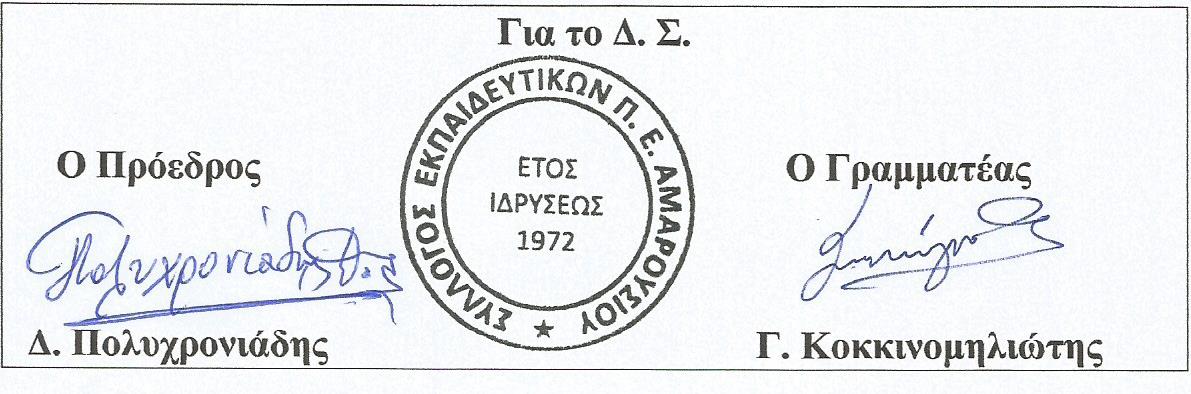 